Avis d’Appel d’Offres Ouvert (AAOO)Office du NigerAAOO N°  _002 _ /PDG-ON du 1er Février 2021L’Office du Niger dispose de fonds sur son budget, afin de financerle Programme Annuel d’Entretien du réseau hydraulique – Exercice 2021, et a l’intention d’utiliser une partie de ce fonds pour effectuer des paiements au titre du Marché : Travaux dedéblai pour remblai, fourniture et pose de latérite compactée sur le Fala de Molodo rive gauche (tronçon Molodo – Massabougou – Boh – Baguila), dans le cadre de l’entretien du réseau primaire, Exercice 2021.L’Office du Niger sollicite des offres fermées de la part de candidats éligibles et répondant aux qualifications requises pour réaliser les travaux suivants : Reprofilage et fourniture et pose de latérite compacté sur le Fala de Molodo 1er Bief Rive Gauche (Molodo-Massabougou sur 9.8 Km) ;Déblai/remblai compacté sur le Fala de Molodo 1er Bief Rive Gauche (Massabougou-Boh) sur 14 Km)Déblai/remblai compacté sur le Fala de Molodo 1er Bief Rive Gauche (Boh-Matiame et Danga-Baguila sur 11.7 Km).La passation du Marché sera conduite par Appel d’offres ouvert tel que défini dans le Code des Marchés publics (Décret 604/PRM du 25 septembre 2015) à l’article 50, et ouvert à tous les candidats éligibles. Les candidats intéressés peuvent obtenir des informations auprès de la Direction Générale de l’Office du Niger Tel : (223) 21 320 292 et prendre connaissance des documents d’Appel d’offres à l’adresse mentionnée ci-après :  Direction Générale de L’Office du Niger, Bâtiment Farimaké, Ségou, Boulevard de l’Indépendance, de 7 heures 30 minutes à 16 heures 45 minutes du lundi au jeudi et de 7 heures 30 minutes à 12heures 30 minutes le vendredi.Les exigences en matière de qualifications sont : Ligne de crédit : Quatre Vingt dix Millions (90 000 000) FCFA pour les Entreprises anciennes et pour les entreprises nouvellement créées cent quatre-vingt millions (180 000 000 F CFA) ;Avoir un chiffre d’affaire annuel moyen des trois dernières années (2017, 2018, 2019) au moins égal au montant de l’offre considérée ;Un (01) marché similaire au cours des Cinq (05) dernières années (2016, 2017, 2018, 2019, 2020) avec une valeur minimum de Cent vingt millions (120 000 000) FCFA ;Un parc de matériels comprenant au moins :Deux Pelles Hydrauliques d’une portée moyenne ;Six Camions bennes 6 à 18 tonnes >= 200 CVDeux Grader 60 à 130 CV ;Un Camion-Citerne à eau 5000 à 10000 litres ;Un Camion-Citerne à gasoil 5000 à 10000 litres ;Deux Compacteurs (un pied de mouton et un rouleau lisse) 8 à 20 tonnes ;Deux chargeurs 60 à 130 CV. Le Personnel :Un Ingénieur du Génie Civil ou Génie Rural (Bac+4 au moins) ou équivalent, Conducteur des travaux avec au moins 5ans d’expérience ;Deux Techniciens Supérieur BAC + 2 (DEF+4) au moins ou équivalent, en Génie Civil ou Génie Rural, Chef de Chantier avec 5 ans d’expérience. Voir le DPAO pour les informations détaillées.Les candidats intéressés peuvent consulter gratuitement le dossier d’Appel d’offres complet ou le retirer à titre onéreux contre paiement d’une somme non remboursable de 200 000 FCFAà l’adresse mentionnée ci-après Direction Générale de l’Office du Niger Tel : (223) 21 320 292. La méthode de paiement sera en espèce contre quittance. Le Dossier d’Appel d’offres sera adressé par dépôt physique au secrétariat de la Direction Générale.Les offres devront être soumises à l’adresse ci-après Secrétariat de la Direction Générale de l’Office du Niger, Bâtiment Farimaké, Ségouau plus tard le 19 février 2021 à 10h00mn. Les offres qui ne parviendront pas aux heures et date ci-dessus, indiquées, seront purement et simplement rejetées et retournées sans être ouvertes.Les offres doivent comprendre une garantie de soumission bancaire, d’un montant de Deux Millions cinq cent mille (2 500 000) FCFA.Les Soumissionnairesresteront engagés par leur offre pendant une période de 90 joursà compter de la date limite du dépôt des offres comme spécifiées au point 19.1 des IC et au DPAO.Les offres seront ouvertes en présence des représentants des soumissionnaires qui souhaitent assister à l’ouverture des plis le   19 février 2021 à 10h00mn à l’adresse suivante : Salle réunion de la Direction Générale de l’Office du Niger, Bâtiment Farimaké, SégouLe Président Directeur Général de l’Office du NigerAmpliations : DAF-DGEMRHSPM/CHRONOMINISTERE DE L’AGRICULTUREDE L’ELEVAGE ET DE LA PECHE………………OFFICE DU NIGER…………….DIRECTION GENERALE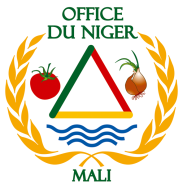 République du MaliUn Peuple - Un But - Une Foi